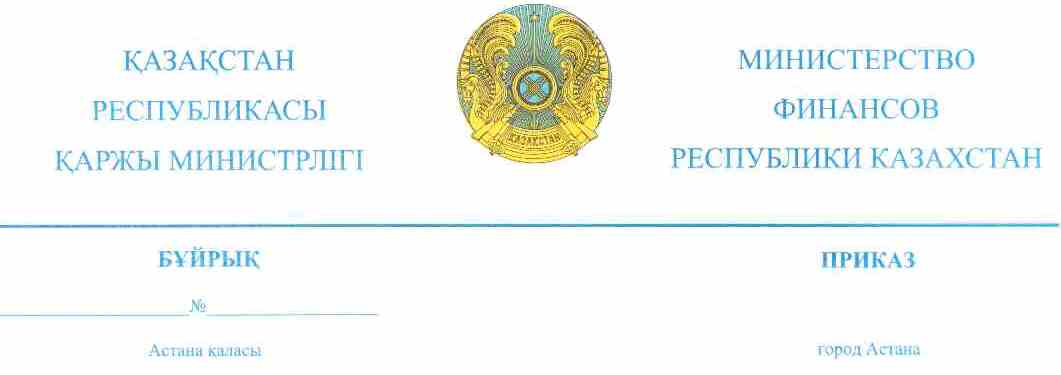 В соответствии с подпунктом 1) части первой пункта 1 статьи 29 Кодекса Республики Казахстан от 25 декабря 2017 года «О налогах и других обязательных платежах в бюджет» (Налоговый кодекс) ПРИКАЗЫВАЮ:1. Утвердить:1) Правила и сроки уведомления органов государственных доходов о получении денег и (или) иного имущества от иностранных государств, международных и иностранных организаций, иностранцев, лиц без гражданства согласно приложению 1 к настоящему приказу;2) форму уведомления органов государственных доходов о получении денег и (или) иного имущества от иностранных государств, международных и иностранных организаций, иностранцев, лиц без гражданства согласно приложению 2 к настоящему приказу.2. Признать утратившим силу приказ Министра финансов Республики Казахстан от 19 октября 2016 года № 553 «Об утверждении Правил, формы и сроков уведомления физическими и юридическими лицами и (или) структурными подразделениями юридического лица органов государственных доходов о получении денег и (или) иного имущества от иностранных государств, международных и иностранных организаций, иностранцев, лиц без гражданства» (зарегистрирован в Реестре государственной регистрации нормативных правовых актов под № 14381, опубликован 14 ноября 2016 года в информационно-правовой системе «Әділет»).3. Комитету государственных доходов Министерства финансов Республики Казахстан (Тенгебаев А.М.) в установленном законодательством порядке обеспечить:1) государственную регистрацию настоящего приказа в Министерстве юстиции Республики Казахстан;2) в течение десяти календарных дней со дня государственной регистрации настоящего приказа направление его копии в бумажном и электронном виде на казахском и русском языках в Республиканское государственное предприятие на праве хозяйственного ведения «Республиканский центр правовой информации Министерства юстиции Республики Казахстан» для официального опубликования и включения в Эталонный контрольный банк нормативных правовых актов Республики Казахстан;3) размещение настоящего приказа на интернет-ресурсе Министерства финансов Республики Казахстан;4) в течение десяти рабочих дней после государственной регистрации настоящего приказа в Министерстве юстиции Республики Казахстан представление в Департамент юридической службы Министерства финансов Республики Казахстан сведений об исполнении мероприятий, предусмотренных подпунктами 1), 2) и 3) настоящего приказа.4. Настоящий приказ вводится в действие по истечении десяти календарных дней после дня его первого официального опубликования.Министр финансовРеспублики Казахстан                                                           Б. СултановПриложение 1к приказу Министра финансовРеспублики Казахстан«20» февраля 2018 года № 241Правила и сроки уведомления органов государственных доходов о получении денег и (или) иного имущества от иностранных государств, международных и иностранных организаций, иностранцев, лиц без гражданстваГлава 1. Общие положения			1. Настоящие Правила и сроки уведомления органов государственных доходов о получении денег и (или) иного имущества от иностранных государств, международных и иностранных организаций, иностранцев, лиц без гражданства (далее – Правила) разработаны в соответствии с подпунктом 1) части первой пункта 1 статьи 29 Кодекса Республики Казахстан от 25 декабря 2017 года «О налогах и других обязательных платежах в бюджет» (Налоговый кодекс) и определяют порядок и сроки уведомления органов государственных доходов о получении физическими и юридическими лицами и (или) структурными подразделениями юридического лица (далее – субъект) денег и (или) иного имущества от иностранного государства, международных и иностранных организаций, иностранцев, лиц без гражданства (далее – источник) (далее – Уведомление).Глава 2. Порядок и сроки представления уведомления			2. Субъекты уведомляют органы государственных доходов по месту жительства/нахождения о получении денег и (или) иного имущества от источников в размере, превышающим 1 тенге, и направленные на следующие виды деятельности:		оказание юридической помощи, в том числе правовое информирование, защиту и представительство интересов граждан и организаций, а также их консультирование;		изучение и проведение опросов общественного мнения, социологических опросов (за исключением опросов общественного мнения и социологических опросов, проводимых в коммерческих целях), а также распространение и размещение их результатов;		сбор, анализ и распространение информации, за исключением случаев, когда указанная деятельность осуществляется в коммерческих целях.		3. Уведомление представляется по форме согласно приложению 2 к настоящему приказу, в течение 10 (десяти) рабочих дней со дня, следующего за днем получения денег и (или) иного имущества от источников, с обязательным заполнением данных о подлежащем получении.			4. В случае внесения изменений в условия получения ранее денег и (или) иного имущества от источников в части изменения суммы получения, сроков исполнения обязательств Уведомление представляется в течение 10 (десяти) рабочих дней со дня, следующего за днем внесения изменений в условия получения.			5. В случае возврата полученных денег и (или) иного имущества от источников, направляется Уведомление с указанием вида «Дополнительное» в течение 3 (трёх) рабочих дней со дня, следующего за днем возврата, с указанием регистрационного номера основного уведомления и заполнением всех ранее отраженных реквизитов граф, за исключением граф, предусматривающих суммовые значения, которые отражаются со знаком «минус».При этом в целях настоящих Правил формат регистрационного номера включает в себя следующие данные: код органа государственных доходов, утверждаемый уполномоченным органом в соответствии с пунктом 2 статьи 18 Налогового кодекса;дата приема уведомления;входящий номер уведомления.			6. При внесении изменений в уведомление представляется уведомление с указанием вида «Дополнительное» с заполнением всех ранее отраженных реквизитов граф, за исключением граф, предусматривающих суммовые значения, которые отражаются со знаком «минус». Новой строкой вводится новое значение в графах с правильными реквизитами и суммами.			7. При внесении дополнений в уведомление представляется уведомление с указанием вида «Дополнительное» с указанием регистрационного номера основного уведомления и указанием новых данных, при этом нумерация начинается со строки, следующей за последней строкой очередного (дополнительного) уведомления.			8. Не допускается внесение изменений и дополнений в ранее представленные уведомления по проверяемому налоговому периоду в период проведения (с учетом продления и приостановления) комплексных и тематических проверок.			9. Субъекты представляют уведомление по выбору:в явочном порядке – на бумажном носителе;в электронной форме, допускающей компьютерную обработку информации – посредством системы приема и обработки налоговой отчетности.			10. Уведомление на бумажном носителе подписывается субъектом, и заверяется его печатью (при наличии).		11. Уведомление в электронной форме, представляемое посредством системы приема и обработки налоговой отчетности, заверяется электронной цифровой подписью субъекта.При представлении уведомления: в явочном порядке на бумажном носителе – составляется в двух экземплярах, один экземпляр возвращается лицу с отметкой органа государственных доходов и обязательным указанием входящего номера уведомления;в электронной форме – субъекты получают подтверждение о принятии или непринятии уведомления органом государственных доходов по форме согласно приложению к настоящим Правилам.		12. Уведомлению, представленному в электронной форме, присваивается регистрационный номер центральным узлом системы приема и обработки налоговой отчетности.	13. Уведомлению, представленному на бумажном носителе, присваивается регистрационный номер, и осуществляется ввод данных органом государственных доходов в системе приема и обработки налоговой отчетности.		14. При представлении уведомления на бумажном носителе датой представления уведомления является дата приема органом государственных доходов уведомления на бумажном носителе, в электронной форме – дата принятия центральным узлом системы приема и обработки налоговой отчетности.		15. Уведомление считается не представленным в органы государственных доходов, если:1) не указан код органа государственных доходов;2) не указан или неверно указан индивидуальный идентификационный (бизнес-идентификационный) номер (далее – ИИН (БИН)); 3) не указано или неверно указано наименование источника, передавшего деньги и (или) иное имущество; 4) сведения, составленные на бумажном носителе, не подписаны субъектами, а также не заверены печатью (при его наличии).Глава 3. Пояснение по заполнению уведомления		16. В разделе «Общая информация о физическом лице, юридическом лице (структурном подразделении)» указывают следующие данные: 		1) ИИН (БИН) - индивидуальный идентификационный номер (бизнес-идентификационный номер) субъекта, получившего деньги и (или) иное имущество от источников в соответствии с пунктом 3 настоящих Правил;2) Фамилия, имя, отчество (при его наличии) или наименование юридического лица  или структурного подразделения –фамилия, имя, отчество (при его наличии) или наименование субъекта, получившего деньги и (или) иное имущество от источников, направленные на осуществление видов деятельности, указанных в пункте 3 настоящих Правил;3) вид уведомления.Соответствующая ячейка отмечается с учетом отнесения заявления к основному либо дополнительному виду;		4) входящий (регистрационный) номер основного уведомления – номер основного уведомления, который заполняется в случае отметки в поле 3 вида «дополнительное».    17. В разделе «Информация о получении денег и (или) иного имущества»:1) в графе A - порядковый номер строки таблицы, в которой отражаются данные о получении денег и (или) иного имущества субъектами от источников;2) в графе B - сумма полученных денег в национальной валюте по рыночному курсу обмена валюты на дату получения.Итоговая величина графы B указывается по строке «Итого» и определяется путем сложения всех сумм, отраженных в данной графе всех страниц;3) в графе C – наименование полученного имущества;4) в графе D –идентификационный номер (при его наличии) полученного имущества;5) в графе E – количество полученного имущества;6) в графе F – стоимость полученного имущества, в национальной валюте по рыночному курсу обмена валюты на дату получения.Итоговая величина графы F указывается по строке «Итого» и определяется путем сложения всех сумм, отраженных в данной графе всех страниц;7) в графе G – виды деятельности:А – оказание юридической помощи, в том числе правовое информирование, защиту и представительство интересов граждан и организаций, а также их консультирование;В – изучение и проведение опросов общественного мнения, социологических опросов (за исключением опросов общественного мнения и социологических опросов, проводимых в коммерческих целях), а также распространение и размещение их результатов;С – сбор, анализ и распространение информации, за исключением случаев, когда указанная деятельность осуществляется в коммерческих целях;8) в графе H – код источника получения денег и (или) иного имущества:1 – иностранное государство;2 – международная и иностранная организация;3 – иностранец;4 – лицо без гражданства;9) в графе I – наименование страны источника получения денег и (или) иного имущества;10) в графе J – наименование источника получения денег и (или) иного имущества, в стране резидентства;11) в графе K – регистрационный номер источника получения денег и (или) иного имущества, по лицам без гражданства указывается номер документа, удостоверяющего личность;12) в графе L – дата документа о получении денег и (или) иного имущества (при его наличии);13) в графе M – номер документа о получении денег и (или) иного имущества (при его наличии).18. В разделе «Ответственность физического лица, юридического лица (структурного подразделения)»:1) в поле «Фамилия, имя, отчество (при его наличии) физического лица или руководителя юридического лица (структурного подразделения)» указывается фамилия, имя, отчество (при его наличии) или руководителя субъекта и указывается дата подачи уведомления;2)  дата подачи уведомления – текущая дата представления уведомления в орган государственных доходов;3) код органа государственных доходов по месту нахождения и (или) месту жительства;4) в поле «Фамилия, имя, отчество (при его наличии) должностного лица, принявшего уведомление» указывается фамилия, имя, отчество (при его наличии) работника органа государственных доходов, принявшего уведомление, и указывается дата приема уведомления;5) дата приема уведомления – дата представления уведомления в соответствии с подпунктом 1) части первой пункта 1 статьи 29 Налогового кодекса;6) входящий номер уведомления - регистрационный номер уведомления, присваиваемый органом государственных доходов.Подпункты 4), 5) и 6) настоящего пункта заполняются работником органа государственных доходов, принявшим уведомление на бумажном носителе.Приложениек Правилам и срокам уведомления органов государственных доходов о получении денег и (или) иного имущества от иностранных государств, международных и иностранных организаций, иностранцев, лиц без гражданстваформаПодтверждениео принятии или непринятии уведомления органом государственных доходов Индивидуальный идентификационный номер/бизнес идентификационный номер (ИИН/БИН) Наименование налогоплательщика/фамилия, имя, отчество (при его наличии) __________________________________Код формы уведомления                                                             версия Вид формы уведомления  ______________________________________________Наименование формы уведомления _____________________________________Год подачи уведомления _______________________________________________Способ приема       ____________________________________________________Код органа государственных доходов-получателя _________________________Входящий (регистрационный) номер документа уведомления: _______________Ошибки при приеме уведомления:Подпись прикладного сервераПриложение 2к приказу Министра финансовРеспублики Казахстан от «20»февраля 2018 года № 241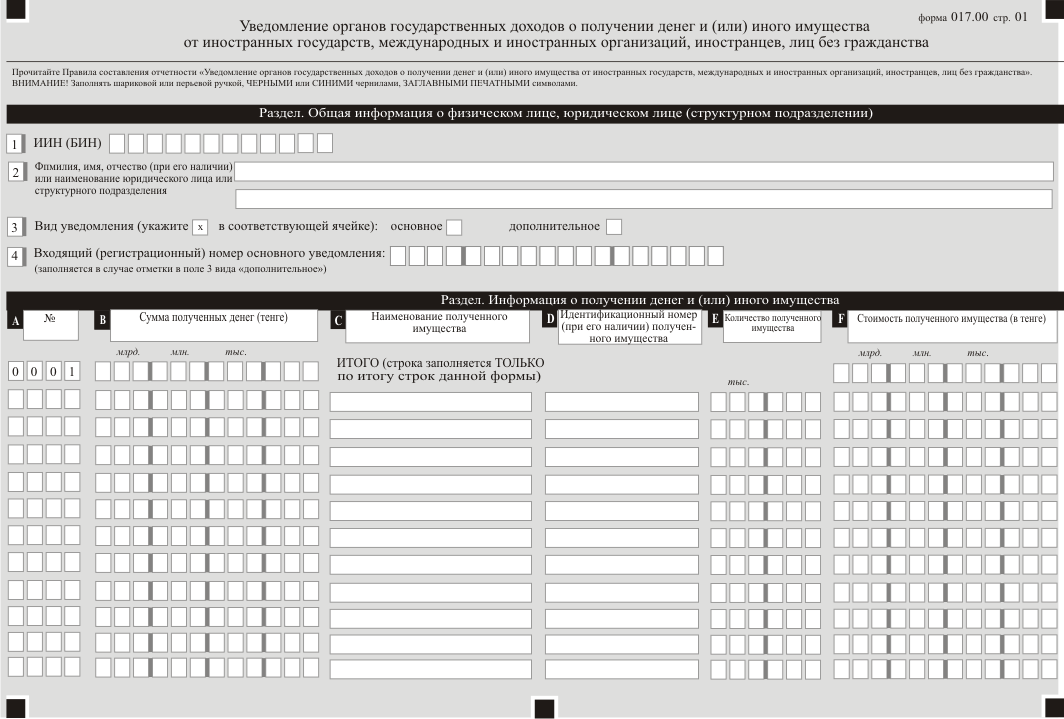 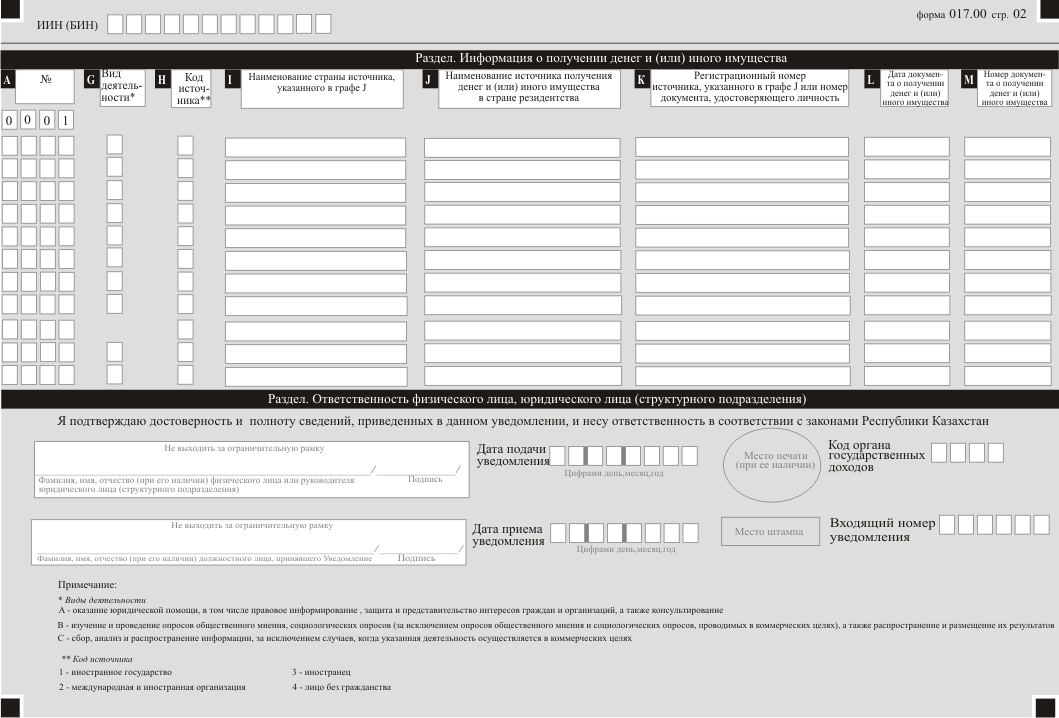 20.02.2018г. № 241Обработка уведомления СистемаСтатусДата/Время